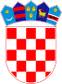       REPUBLIKA HRVATSKA Osnovna škola    IVANE BRLIĆ-MAŽURANIĆ			                   ViroviticaTina Ujevića 18, 33000 Virovitica	Na temelju članka  58. Statuta škole,  članka 28. Zakona o javnoj nabavi („Narodne novine“  broj 120/16., 114/22.) i odredbama Pravilnika o planu nabave, registru ugovora, prethodnom savjetovanju i analizi  tržišta u javnoj nabavi („Narodne novine“  broj 101/17., 144/20., 30/23.)  Školski odbor Osnovne škole Ivane Brlić-Mažuranić Virovitica na 29. sjednici održanoj 28. ožujka 2023. godine donosiO D L U K U  o donošenju I. Izmjena i dopuna Plana nabave za 2023. godinuOsnovne škole Ivane Brlić-Mažuranić Virovitica I.	Donose se I.  Izmjene i dopune Plana nabave za 2023. godinu  Osnovne škole Ivane Brlić-Mažuranić Virovitica u standardiziranom obliku.	Izmjene i dopune Plana nabave za 2023. god. su u prilogu ove Odluke i njezin su sastavni dio.II.	U planu nabave za 2023. godine  iza  evidencijskog broja nabave JN-21/2023 dodaju se sljedeći predmeti nabave;U planu nabave za 2023. godine izmjenjuje se i dopunjuje sljedeći  predmet  nabave;*promjena iznosa procijenjene vrijednosti nabaveIII.	Izmjene i dopune Plana nabave objavljuju se u standardiziranom obliku u Elektroničkom oglasniku javne nabave RH i na internetskim stranicama škole: www.brlici.hr.IV.Izmjene i dopune Plana nabave stupaju na snagu prvoga dana od dana objave na  oglasnoj ploči škole.KLASA: 406-03/23-01/1URBROJ: 2189-44-23-2Virovitica, 28. ožujka 2023. god.PREDSJEDNIK ŠKOLSKOG ODBORMario Lukačević, dipl.ing.Evidencijski broj nabavePredmet nabave (najviše 200 znakova)Brojčana oznaka predmeta nabave iz Jedinstvenog rječnika javne nabave (CPV)Procijenjena vrijednost nabave (u EUR)Vrsta postupka (uključujući i jednostavnu nabavu)Posebni režim nabavePredmet podijeljen na grupe?Sklapa se Ugovor/okvirni sporazum/narudžbenica?Financira li se ugovor ili okvirni sporazum iz fondova EU?Planirani početak postupkaPlanirano trajanje ugovora ili okvirnog sporazumaNapomenaJN-22/2023Sustav za sanaciju kapilarne vlage 45320000-64.800,00Postupak jednostavne nabaveNENEUgovorNE01.04.2023.6 mjeseciJN-23/2023Školski namještaj - police za školsku knjižnicu39160000-13.592,00Postupak jednostavne nabaveNENEUgovorNE01.04.2023.6 mjeseciEvidencijski broj nabavePredmet nabave (najviše 200 znakova)Brojčana oznaka predmeta nabave iz Jedinstvenog rječnika javne nabave (CPV)Procijenjena vrijednost nabave (u EUR)Vrsta postupka (uključujući i jednostavnu nabavu)Posebni režim nabavePredmet podijeljen na grupe?Sklapa se Ugovor/okvirni sporazum/narudžbenica?Financira li se ugovor ili okvirni sporazum iz fondova EU?Planirani početak postupkaPlanirano trajanje ugovora ili okvirnog sporazumaNapomenaJN-01/2023Meso i mesni proizvodi15100000-9*(31.766,00)33.516,00Postupak jednostavne nabave NEDAUgovorNE01.04.2023.1 godina